Играем, развиваемся, обучаемся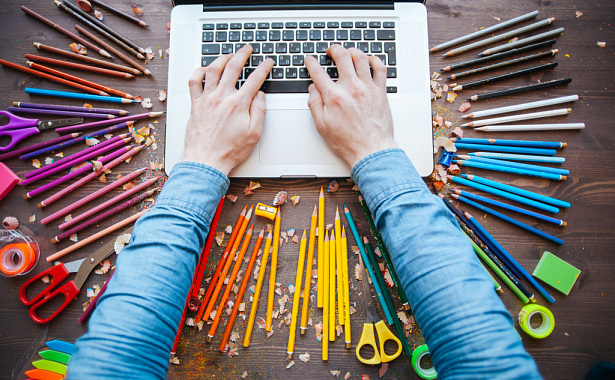 Большинство людей, в  современных условиях, не знает, что же делать                   со своим досугом. Тягостное состояние безделья и бессмысленного отдыха оказалось настолько распространенным, что психологи даже выделили новую форму провоцируемого им заболевания. Оно получило название «воскресного невроза», который характеризуется резким ухудшением настроения и самочувствия человека в свободные от работы дни.Концентрация внимания только на материальных и потребительских ценностях чревато для людей серьезными проблемами поведения и внутренним разладом.В первую очередь страдает молодежь, которая растрачивает свое время на поиски удовольствий, заменителей подлинных человеческих ценностей и увлечений. Именно с бессмысленным досугом связан рост алкоголизма, преступности, сексуальных извращений во всем мире. Скука появляется там, где теряется смысл жизни. Это явление  в наши дни стало широко распространяться по целому ряду причин: сокращается время на труд, исчезает связь с прошлыми традициями, пропадают опоры и цели жизни. Чем активнее человек по жизни, чем больше ставит он задач перед собой и своим разумом. Творческая деятельность является наиболее мощным стимулом человеческой предприимчивости. К сожалению, приходится признать, что эта потребность в творчестве далеко не всегда бывает достаточно развитой. Вот несколько рекомендаций, как развить в себе творческую активность и обрести радость жизни:1. Ежедневно представляйте живые образы и яркие примеры того, чего хотите достичь. Это могут быть картинки, плакаты, телепередачи, видеоролики. Подражайте тем людям, которые добились успеха.2. Купите записную книжку и записывайте все свои идеи и планы.3. Регулярно пробуйте что-либо новое и не бойтесь выглядеть глупо.               Как говорится «первый блин комом», то, что вы делаете вначале своего пути, не всегда выглядит качественно. Но именно в постоянных попытках, несмотря             на неудачи, формируются новые творческие способности. Ошибки перестают быть просто ошибками – это этапы на пути вашего развития.4. Не ждите больших перемен сразу, совершенствуйтесь понемногу,                       но каждый день. Лучше 5 минут в день, чем час в неделю. Привычка формируется в течение 28 дней. Преодолейте инерцию, потерпите. Когда привычка сформируется, то останется с вами навсегда. Без напряжения                            не обойтись – это особенность нашего организма. Проявите настойчивость, уделяя внимание ошибкам. Кто обращает внимание на ошибки учиться быстрее, чем тот, кто их игнорирует.5. Ежедневно в течение 15 минут представляйте образ навыка, который хотите развить в своих мыслях, при этом представляйте свои ощущения при выполнении того или иного действия. Многие музыканты исполняют свои любимые музыкальные произведения, писатели перечитывают фрагменты классических книг, а выдающиеся спортсмены  представляют игру. Смотрите на каждого успешного человека, который лучше вас и берите у него все, что может пригодиться. Сосредотачивайтесь на деталях, а не на общем впечатлении.6. Определите для себя, что развиваете: навык или личное качество. Навыки – это действия и они требуют точного, безупречного выполнения                     до автоматизма. Например, движение в танце, аккорд пианиста, надрез хирурга. Личные качества – это умение быстро реагировать на изменения ситуации, достигать цели разными путями. В развитии личных качеств надо постоянно искать новые возможности и экспериментировать.7. Выйдите из зоны комфорта, т.е. стремитесь к достижению результатов, выходящих за пределы ваших обычных возможностей.8. Измеряйте выполнение творческого задания не минутами, а количеством эффективных попыток и повторений. Например, я выполню это упражнение                   не за 30 минут, а повторю 10 раз. Разбивайте каждое движение на небольшие части. 9. Думайте образно. Наш мозг лучше воспринимает картины, чем абстракции. Образы должны быть яркими и интересными. Сосредотачивайтесь на позитивном результате.10. Закрепите навык, выполнив его с закрытыми глазами (нарисуйте рисунок, соберите детали). Закрытые глаза быстрее заставляют достичь результата, а привычные навыки становятся новыми и необычными.11. Прежде чем устали, делайте перерывы, так как переутомление вредно для организма. Двадцати минутный сон помогает обучающемуся мозгу закрепить новые связи. 12. Заканчивайте обучение на позитиве. Вечером, перед сном прокрутите         в голове картинку, представляя свой триумф или успешное выполнение задания. Не тратьте время на попытки избавиться от вредных привычек – лучше создайте здоровые, которые вытеснят старые.Психолог отдела общественного здоровья                                                      А.А. Диканова май 2020